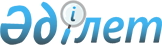 О внесении изменения в постановление акимата Мангистауской области от 23 февраля 2015 года № 33 "Об утверждении расположения специальных стационарных помещений для распространения религиозной литературы и иных информационных материалов религиозного содержания, предметов религиозного назначенияПостановление акимата Мангистауской области от 7 ноября 2016 года № 336. Зарегистрировано Департаментом юстиции Мангистауской области 7 декабря 2016 года № 3206      Примечание РЦПИ.

      В тексте документа сохранена пунктуация и орфография оригинала.

      В соответствии с подпунктом 7) статьи 5 Закона Республики Казахстан от 11 октября 2011 года "О религиозной деятельности и религиозных объединениях" акимат области ПОСТАНОВЛЯЕТ: 

      1. Внести в постановление акимата Мангистауской области от 23 февраля 2015 года № 33 "Об утверждении расположения специальных стационарных помещений для распространения религиозной литературы и иных информационных материалов религиозного содержания, предметов религиозного назначения" (зарегистрировано в Реестре государственной регистрации нормативных правовых актов за № 2653, опубликовано 7 апреля 2015 года в газете "Огни Мангистау") следующее изменение:

      приложение к указанному постановлению изложить в новой редакции согласно приложению к настоящему постановлению.

      2. Государственному учреждению "Управление по делам религий Мангистауской области" (Есбергенов Е.Ж.) обеспечить официальное опубликование данного постановления в информационно-правовой системе "Әділет" и в средствах массовой информации, размещение на интернет – ресурсе акимата Мангистауской области.

      3. Контроль за исполнением настоящего постановления возложить на заместителя акима области Чужегулова А.А.

      4. Настоящее постановление вступает в силу со дня государственной регистрации в органах юстиции и вводится в действие по истечении десяти календарных дней после дня его первого официального опубликования.



      "СОГЛАСОВАНО"

      Аким города Актау

      Трумов С.У.

      "07".11. 2016 г.


      Аким Бейнеуского района

      Азирханов Б.А.

      "07". 11. 2016г.


      Руководитель государственного учреждения 

      "Управление по делам религий 

      Мангистауской области" 

      Есбергенов Е.Ж.

      "07". 11. 2016 г. 

 Расположение специальных стационарных помещений для распространения религиозной литературы и иных информационных материалов религиозного содержания, предметов религиозного назначения 
					© 2012. РГП на ПХВ «Институт законодательства и правовой информации Республики Казахстан» Министерства юстиции Республики Казахстан
				
      Аким области

А. Айдарбаев
Приложение
к постановлению акимата
Мангистауской области
от "07". 11. 2016 года № 336№



Наименование помещений, торгующих религиозной литературой


Место расположения


по городу Актау


1.


Торговый дом "Достык"

26 микрорайон

26 микрорайон

2.


Книжный магазин "Светоч"

11 микрорайон, 22 дом, 5 квартира

11 микрорайон, 22 дом, 5 квартира

3.


Книжный магазин "Светоч"

5 микрорайон, 7 дом, 26 квартира

5 микрорайон, 7 дом, 26 квартира

4.


Книжный магазин "Рита"

11 микрорайон, 35 дом, 77 квартира

11 микрорайон, 35 дом, 77 квартира

5.


Книжный магазин "Рита"

5 микрорайон, 4 дом, 1-2 квартира

5 микрорайон, 4 дом, 1-2 квартира

6.


Магазин "Муслима"

28 микрорайон, участок № 68/1

28 микрорайон, участок № 68/1

7.


Магазин "Мегахит"

27 микрорайон,торгово-развлекательный комплекс "Байтерек"

27 микрорайон,торгово-развлекательный комплекс "Байтерек"

8.


Магазин "Жулдыз" 

 

Магазин "Жулдыз" 

 

Шыгыс-3, 178 дом, 1 квартира

 

9.


Торговый центр "Олжа"

Торговый центр "Олжа"

30 микрорайон, 170 дом

по Бейнеускому району


10.


Магазин "Мир книги"

Село Бейнеу, площадь "Независимости", торговая точка № 1 

Село Бейнеу, площадь "Независимости", торговая точка № 1 

11.


Супермаркет "Дана"

Село Бейнеу, улица Бейбарыс

Село Бейнеу, улица Бейбарыс

12.


Магазин "Аян"

Село Бейнеу, улица Кашаган № 47

Село Бейнеу, улица Кашаган № 47

